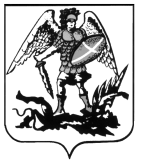 КОНТРОЛЬНО-СЧЕТНАЯ ПАЛАТА АРХАНГЕЛЬСКОЙ ОБЛАСТИПРЕДСЕДАТЕЛЬпл. Ленина, 1, г. Архангельск, 163000 телефон/факс: 63-50-66, e-mail: support@kspao.ruЗАКЛЮЧЕНИЕпо результатам экспертизы проекта областного закона «О внесении изменений и дополнений в областной закон«Об областном бюджете на 2019 год и на плановый период 2020 и 2021 годов»08 февраля 2019 г.В соответствии с п. 7 ст. 25 областного закона от 23.09.2008 № 562-29-ОЗ «О бюджетном процессе Архангельской области» (далее по тексту – закон о бюджетном процессе), подпунктом 1.1.3 Плана экспертно-аналитической и контрольной деятельности контрольно-счетной палаты Архангельской области на 2019 год, контрольно-счетной палатой проведена экспертиза проекта областного закона «О внесении изменений и дополнений в областной закон «Об областном бюджете на 2019 год и плановый период 2020 и 2021 годов», внесенного на 5-ю сессию Архангельского областного Собрания депутатов (далее по тексту – Законопроект).Законопроектом предлагается внести изменения и дополнения в статьи 11 и 14 областного закона «Об областном бюджете на 2019 год и на плановый период 2020 и 2021 годов» (далее – Закон «Об областном бюджете»).Статью 11 Закона «Об областном бюджете» предлагается дополнить пунктом, предоставляющим право Правительству Архангельской области перераспределять субсидии и иные межбюджетные трансферты бюджетам муниципальных районов (городских округов) Архангельской области, утвержденные Законом «Об областном бюджете», а также утверждать распределение субсидий и иных межбюджетных трансфертов бюджетам муниципальных районов (городских округов) Архангельской области в целях финансового обеспечения приоритетных национальных проектов в рамках реализации Указа Президента Российской Федерации от 7 мая 2018 года № 204.Контрольно-счетная палата полагает необходимым отметить следующее:Приложением № 19 к Закону «Об областном бюджете» утверждено в том числе распределение субсидий и иных межбюджетных трансфертов бюджетам муниципальных образований Архангельской области для финансового обеспечения приоритетных национальных проектов в рамках реализации Указа Президента Российской Федерации от 7 мая 2018 года № 204.В соответствии с п. 4 ст. 139 БК РФ распределение субсидий местным бюджетам из бюджета субъекта Российской Федерации между муниципальными образованиями устанавливается законами субъектов Российской Федерации и (или) нормативными правовыми актами высшего исполнительного органа государственной власти субъекта Российской Федерации.В соответствии со ст. 139.1 БК РФ в случаях и порядке, предусмотренных законами субъектов Российской Федерации и принимаемыми в соответствии с ними иными нормативными правовыми актами органов государственной власти субъектов Российской Федерации, местным бюджетам могут быть предоставлены иные межбюджетные трансферты из бюджета субъекта Российской Федерации. Указанные случаи предусмотрены в составе приложения № 19 к Закону «Об областном бюджете», а также установлены пунктами 4 и 5 ст. 11 Закона «Об областном бюджете».Субсидии и иные межбюджетные трансферты бюджетам муниципальных образований Архангельской области, указанные в составе приложения № 19 к Закону «Об областном бюджете» уже распределены указанным областным законом. Таким образом, в случае принятия предлагаемой Законопроектом корректировки возникает дублирование полномочий Архангельского областного Собрания депутатов и Правительства Архангельской области по распределению и перераспределению субсидий бюджетам муниципальных образований Архангельской области и, в случае противоречия объемов распределения субсидий и иных межбюджетных трансфертов, установленных соответственно Законом «Об областном бюджете» и постановлением Правительства Архангельской области, указанное постановление Правительства Архангельской области подлежит отмене Губернатором Архангельской области в соответствии с пп. ч) п. 1 ст. 29 Устава Архангельской области. Кроме того, указанные противоречия могут привести к обращениям органов местного самоуправления муниципальных образований в судебные инстанции.В указанной ситуации полагаем возможным исключить из приложения № 19 к Закону «Об областном бюджете» распределение субсидий и иных межбюджетных трансфертов бюджетам муниципальных образований Архангельской области, которые направлены на финансовое обеспечение приоритетных национальных проектов в рамках реализации Указа Президента Российской Федерации от 7 мая 2018 года № 204 и утвердить соответствующие цели их предоставления в составе пунктов 3 и 4 ст. 11 Закона «Об областном бюджете».Статью 14 Закона «Об областном бюджете» предлагается дополнить, в том числе, новыми основаниями для внесения изменений в сводную бюджетную роспись без внесения изменений в закон о бюджете.По результатам проведенной экспертизы, контрольно-счетная палата Архангельской области полагает необходимым исключить пункт 1 статьи 1 Законопроекта либо изложить его в новой редакции. В остальной части Законопроекта контрольно-счетная палата не имеет возражений.А.А. Дементьев